Barnstormers Comedy Presents: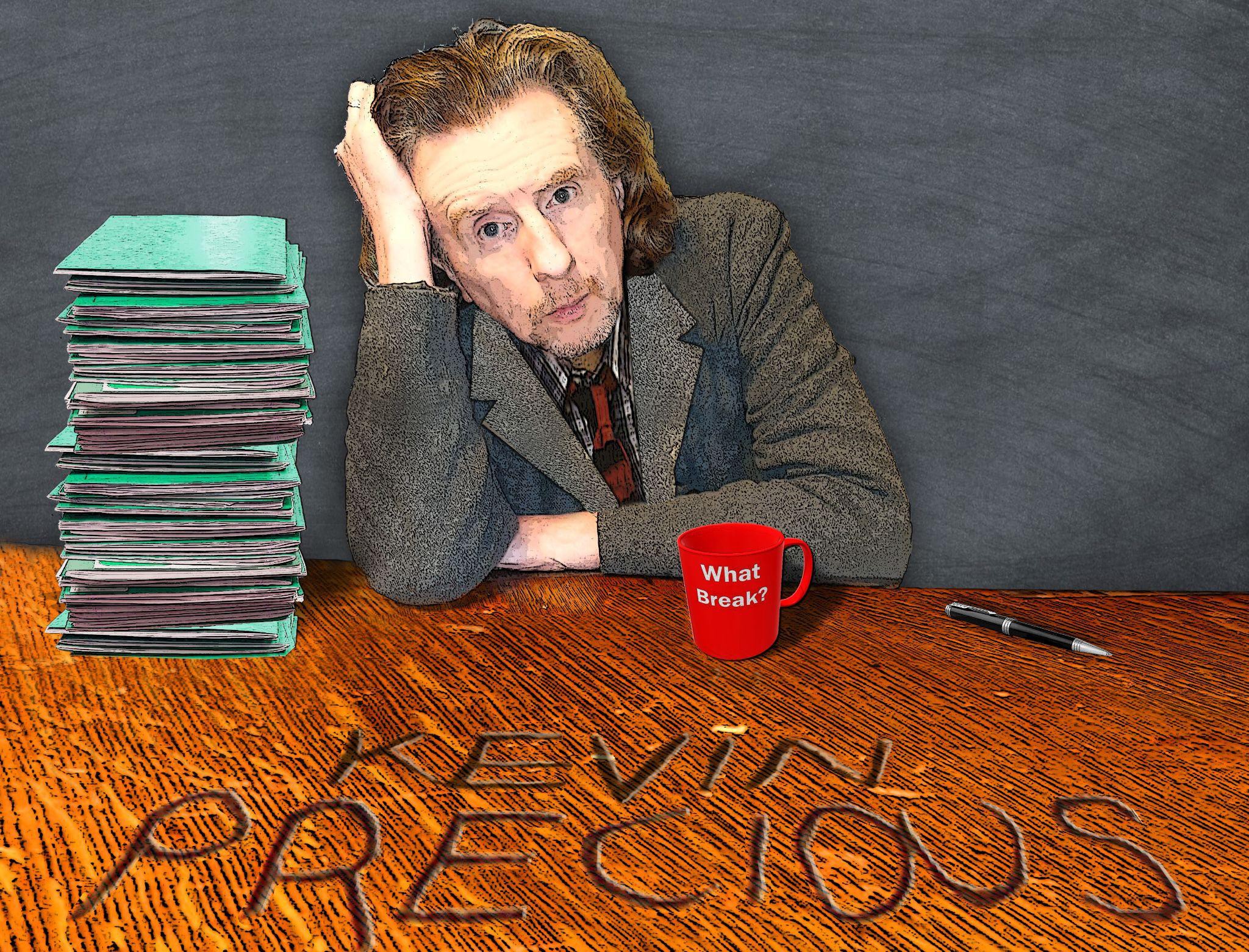 Kevin Precious: The Reluctant TeacherKevin Precious used to be a teacher. He enjoyed the teaching part; it was the stuff that goes with it that was a drag. So he left.Brighton Fringe Saturday 18th & Sunday 19th May 2024 5pmLaughing Horse @The Windmill, 69 Upper North Street, Brighton BN1 3FL'Kevin's stage charisma and poise set him head and shoulders above the previous acts' - The Times‘… his set delivers the very particular pleasure of taking a peek inside a niche meme community… the hour flies by… there’s joy to be found in his company and under his care… if you’ve ever worked as a teacher, it feels like a show that would be satisfying in the extreme’ChortleDetermined to get a “Grown Up Career” after years spent as a musician, Kevin trained as a Religious Studies Teacher, despite being an affirmed sceptic and non-believer. Whilst wrangling with disinterested kids in various Secondary Schools in Sussex during the day, Kevin increasingly pursued the business of stand-up comedy at night… inevitably something had to give. The show is a funny overview of the pitfalls and pratfalls that go with Kevin’s former profession of teaching; with a bit of pedagogical stuff (ooh-er) thrown in for good measure.'Instantly recognisable stage presence and boundless wit' Leicester Mercury‘An assured pair of hands, Kevin takes us through the highs and lows of his profession and makes those of us who are not teachers very grateful for our career choices’TheRealChrisSparkle **** (4 Stars)Biography:Kevin Precious has been a full time stand-up comedian since the mid-noughties. He has performed variously at most of the top clubs in the country including full weekends for the Glee, the Stand, the Frog and Bucket, ROFL Comedy and the Comedy Lounge; as well as appearing at renowned London gigs such as the Banana Cabaret, the Covent Garden Comedy Club and Downstairs at the Kings Head. More recently he has worked for Comedy Store on the Road. His comedy travels have also taken him to further flung destinations including Amsterdam, Maastricht, Budapest, Bucharest, Dublin and Ibiza.Imageshttps://www.dropbox.com/scl/fo/0jxs1xnbu7xifra8iuiaf/h?rlkey=j6irnqkpqa4cech7j2jjpvxhq&dl=0Taster Videohttps://youtu.be/D3fVFaZ82SkSocial media links: https://www.facebook.com/kevinpreciouscomedy/ https://www.instagram.com/kevinprecious5/ https://twitter.com/kevinpreciousWebsite link:https://kevinprecious.co.uk/Media Contact:Kaye Freeman at Andromeda Talent kaye@andromedatalent.com / 07881 825287